14ª Primavera dos MuseusInformamos que já estão disponíveis na página eventos.museus.gov.br o Kit digital e o Texto de Referência da 14ª Primavera dos museus. 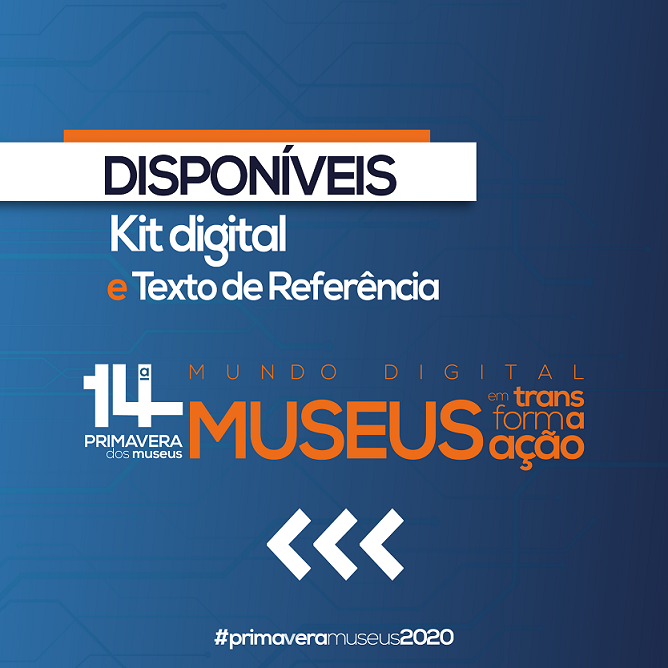 Já estão disponíveis na página eventos.museus.gov.br o Kit digital e o Texto de Referência da 14ª Primavera dos museus.Atenciosamente,

Coordenação de Promoção e Gestão da Imagem Institucional - CPGII
Departamento de Difusão, Fomento e Economia de Museus - DDFEM
(61) 3521 4112